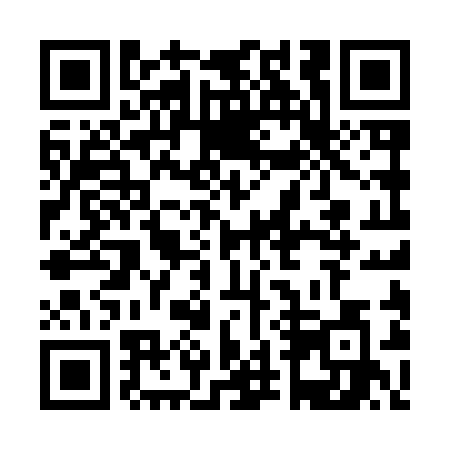 Ramadan times for Udrycze, PolandMon 11 Mar 2024 - Wed 10 Apr 2024High Latitude Method: Angle Based RulePrayer Calculation Method: Muslim World LeagueAsar Calculation Method: HanafiPrayer times provided by https://www.salahtimes.comDateDayFajrSuhurSunriseDhuhrAsrIftarMaghribIsha11Mon3:593:595:4911:373:315:265:267:0912Tue3:573:575:4711:363:325:275:277:1113Wed3:543:545:4411:363:345:295:297:1314Thu3:523:525:4211:363:355:315:317:1415Fri3:503:505:4011:363:365:325:327:1616Sat3:473:475:3811:353:385:345:347:1817Sun3:453:455:3611:353:395:365:367:2018Mon3:423:425:3311:353:405:375:377:2219Tue3:403:405:3111:353:425:395:397:2420Wed3:373:375:2911:343:435:405:407:2621Thu3:353:355:2711:343:445:425:427:2722Fri3:323:325:2411:343:465:445:447:2923Sat3:303:305:2211:333:475:455:457:3124Sun3:273:275:2011:333:485:475:477:3325Mon3:243:245:1811:333:495:495:497:3526Tue3:223:225:1511:323:515:505:507:3727Wed3:193:195:1311:323:525:525:527:3928Thu3:163:165:1111:323:535:545:547:4129Fri3:143:145:0911:323:545:555:557:4330Sat3:113:115:0711:313:565:575:577:4531Sun4:084:086:0412:314:576:586:588:471Mon4:064:066:0212:314:587:007:008:492Tue4:034:036:0012:304:597:027:028:523Wed4:004:005:5812:305:007:037:038:544Thu3:573:575:5512:305:017:057:058:565Fri3:553:555:5312:295:037:077:078:586Sat3:523:525:5112:295:047:087:089:007Sun3:493:495:4912:295:057:107:109:028Mon3:463:465:4712:295:067:117:119:059Tue3:433:435:4512:285:077:137:139:0710Wed3:403:405:4212:285:087:157:159:09